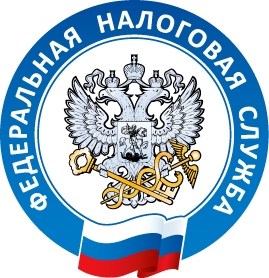      «Проверить персональные данные сотрудников	    работодатель может в «Личном кабинете»На официальном сайте ФНС России в сервисах «Личный кабинет юридического лица» и «Личный кабинет индивидуального предпринимателя» для обеспечения правильного заполнения расчетов по страховым взносам для работодателей появилась возможность проверки персональных данных сотрудников с помощью специальной программы.На главной странице личного кабинета следует перейти в раздел «Сервисы» и выбрать вкладку «Проверка ИНН, СНИЛС работающих лиц». Результаты запроса можно получить в виде файла в форматах PDF и xml.Для направления запроса вручную необходимо заполнить СНИЛС, ФИО сотрудника и дату его рождения. В случае заполнения вкладки ИНН, паспортные данные могут не вноситься. Каждый запрос формируется не более чем на 200 человек.Для направления запроса в формате xml, нужно выгрузить сведения о сотрудниках из учетной (бухгалтерской) программы, нажать в сервисе кнопку «Обзор» и загрузить файл xml. В таком случае запрос может быть сформирован на любое количество сотрудников. Сформированный запрос подписывается электронной подписью.Сведения об отправке и состоянии запроса отразятся в разделе «Информация о прохождении документов, направленных в налоговый орган».Ответ на запрос будет содержать сообщение: верные сведения на сотрудников или нет. Если данные не верны, а работодатель уверен в их достоверности, он может письменно сообщить в налоговую инспекцию об установленной ошибке.